Name:  Mr.Ranjit Raghunath ChavanFather Name: Mr.Raghunath Pandurang ChavanDepartment: Mechanical EngineeringDate of Joining: 01/09/2021         Designation: Assistant ProfessorPhone No.: 8329890240                Email ID: rrchavan.mech@dacoe.ac.inPermanent Address:   At Post Koparde Haveli, Near Sahyadri Rice MillTaluka:	Karad                                          Dist.: Satara                               State: MaharashtraLocal Address: At Post Koparde Haveli, Taluka:	Karad                                            Dist.: Satara                               State: MaharashtraMarital Status: - Unmarried             Blood Group: B+ve Date of Birth:  12-05-1989    Place of Birth: KaradEducational Qualification:Experience (Years):Paper/ Books Published:FDP/STTP/Seminars/Workshop organized/Attended: 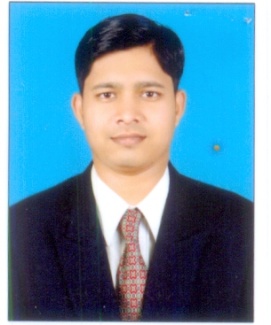 DegreeUniversity/BoardPercentage Class ObtainedYear of PassingPhD M. TechShivaji University8.93 CPIDistinction2014-15BE / B. Tech Shivaji University72.06Distinction2011-12DiplomaMSBTE80.25Distinction2008-09Teaching4.8 YearIndustrial-Others-Total4.8 YearDetailsNationalInternationalStateSCI/Scopus IndexedUGCApprovedJournals0102MHYesYesConferences01MHNOYesDetailsOrganizedAttendedFDP/STTP03SeminarWorkshop0101Technical EventOthers